АДМИНИСТРАЦИЯ ЛЬГОВСКОГО РАЙОНА КУРСКОЙ ОБЛАСТИотдел образования Администрации Льговского района Курской областиП Р И К А Зот 15.12.2021 №  1-68  г. ЛьговО Всероссийском конкурсе сочинений «Без срока давности»  средиобучающихся образовательных организаций, реализующих  образовательныепрограммы основного общего и среднего общего образования, среднегопрофессионального образования, в 2021/22 учебном годуВ целях сохранения и увековечения памяти о событиях и жертвах Великой Отечественной войны 1941-1945 годов, трагедии мирного населения СССР, жертвах военных преступлений нацистов и их пособников в период Великой Отечественной войны 1941-1945 годов ПРИКАЗЫВАЮ:Провести с 15 декабря 2021 г. по 06   февраля 2022 г. Всероссийский  конкурс сочинений «Без срока давности».    Утвердить прилагаемые:Положение о муниципальном этапе Всероссийского конкурса сочинений «Без срока давности» (Приложение №1);Состав жюри муниципального этапа Всероссийского конкурса сочинений «Без срока давности» (Приложение №2).  3. Руководителям образовательных организаций  организовать участие обучающихся в муниципальном этапе Всероссийского конкурса сочинений «Без срока давности» в соответствии с Положением и в срок с 31  января  2022 г. по 06 февраля 2022 г. и направить работы  в МКУ «Льговский РМК (центр)».             4.    Контроль за исполнением настоящего приказа возложить на методиста  МКУ «Льговский РМК (центр)» Черкасову А.Н..           5.  Приказ вступает в силу со дня его подписания.Начальник отдела образованияАдминистрации Льговского района Курской области                            Ю.Н. Плеханов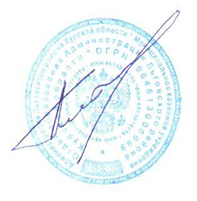 Приложение № 1к приказу отдела  образованияАдминистрации Льговского района  Курской областиот   15.12.2021г. № 1-68ПОЛОЖЕНИЕо Всероссийском конкурсе сочинений «Без срока давности»среди обучающихся образовательных организаций, реализующихобразовательные программы основного общего и среднего общего образования,среднего профессионального образования,в 2021/22 учебном годуI. Общие положения1.1.	Настоящее Положение определяет порядок организации и проведения Всероссийского конкурса сочинений «Без срока давности» среди обучающихся образовательных организаций, реализующих образовательные программы основного общего и среднего общего образования, среднего профессионального образования (далее - Конкурс), порядок участия в Конкурсе и определения победителей Конкурса.1.2.	Учредителем Конкурса выступает Министерство просвещения Российской Федерации (далее - учредитель Конкурса).Конкурс проводится Министерством просвещения Российской Федерации совместно с руководителями высших исполнительных органов государственной власти субъектов Российской Федерации.Федеральным оператором Конкурса является федеральное государственное бюджетное образовательное учреждение высшего образования «Московский педагогический государственный университет» (далее - Оператор).1.3.	Информационно-методическое сопровождение организации и проведения Конкурса осуществляется на официальном сайте http://memory45.mpgu.su в информационно-телекоммуникационной сети «Интернет» (далее - официальный сайт Конкурса).1.4.	Рабочим языком Конкурса является русский язык - государственный язык Российской Федерации.II.	2.1.	Конкурс проводится в целях сохранения и увековечения памяти о Великой Отечественной войне 1941-1945 годов, трагедии мирного населения СССР, жертвах военных преступлений нацистов и их пособников в период Великой Отечественной войны 1941-1945 годов.2.2.	Задачи проведения Конкурса:воспитание уважения к памяти о героических и трагических событиях Великой Отечественной войны 1941-1945 годов;недопущение фальсификации фактов  о событиях Великой Отечественной войны 1941-1945 годов, военных преступлениях нацистов и их пособников, геноциде мирного населения на территории стран, входивших в состав СССР;приобщение подрастающего поколения к изучению истории своей страны посредством изучения и осмысления архивных материалов, творчества писателей и поэтов-фронтовиков Великой Отечественной войны 1941-1945 годов, музыкальных произведений, книг, документальных и художественных фильмов, концертов и театральных постановок, созданных в период Великой Отечественной войны 1941-1945 годов или посвященных ей;приобщение обучающихся к изучению и анализу материалов, связанных с тематикой Великой Ответственной войны 1941-1945 годов (документальных, музейных и архивных, деятельности поисковых отрядов);привлечение детей и молодежи к участию в мероприятиях по сохранению и увековечению памяти о Великой Отечественной войне 1941-1945 годов.III.	Участники Конкурса3.1.	Участие в Конкурсе добровольное.3.2.	В Конкурсе могут принять участие обучающиеся образовательных организаций Российской Федерации, российские граждане, обучающиеся в специализированных структурных образовательных подразделениях  загранучреждений Министерства иностранных дел Российской Федерации (далее - школы МИД), и обучающиеся образовательных организаций иностранных государств, расположенных на территории бывшего СССР, в том числе Республики Абхазия, Азербайджанской Республики, Республики Армения, Республики Беларусь, Донецкой Народной Республики, Республики Казахстан, Киргизской Республики, Луганской Народной Республики, Республики Таджикистан, Республики Узбекистан, реализующих образовательные программы основного общего и среднего общего образования, среднего профессионального образования (далее - участники Конкурса, зарубежные участники Конкурса).Конкурс проводится среди следующих категорий участников Конкурса: обучающиеся 5-7 классов общеобразовательных организаций (категория 1); обучающиеся 8-9 классов общеобразовательных организаций (категория 2); обучающиеся 10-11(12) классов общеобразовательных организаций (категория 3);обучающиеся по образовательным программам среднего профессионального образования (категория 4).IV.	Тематика Конкурса и жанры конкурсных сочинений4.1.	В конкурсных сочинениях участники Конкурса рассматривают по своему выбору следующие вопросы, связанные с сохранением и увековечением памяти о Великой Отечественной войне 1941-1945 годов, трагедии мирного населения СССР, жертвах военных преступлений нацистов и их пособников в период Великой Отечественной войны 1941-1945 годов (далее - тематические направления):военные преступления нацистов и их пособников против мирных жителей на оккупированной территории города, села, района, региона в годы Великой Отечественной войны 1941-1945 годов;мемориалы и музеи Великой Отечественной войны 1941-1945 годов как память о геноциде мирных советских граждан;архивные свидетельства о фактах преступлений нацистов против мирных жителей в годы Великой Отечественной войны 1941-1945 годов;Великая Отечественная война 1941-1945 годов в истории семьи участника Конкурса;потери среди мирного населения на оккупированной территории в результате карательных операций, на принудительных работах в изгнании;преступления японских милитаристов против граждан СССР; дети в истории Великой Отечественной войны 1941-1945 годов; подвиг педагога в годы Великой Отечественной войны 1941-1945 годов; биография жителей оккупированных территорий, эвакуированных семей, строителей оборонительных сооружений и работников тыла в годы Великой Отечественной войны 1941-1945 годов;полевая почта как форма связи между тылом и фронтом; произведения музыкального, изобразительного, драматического и (или) кинематографического искусства как память о жертвах геноцида мирных советских граждан в годы Великой Отечественной войны 1941-1945 годов;деятельность поисковых отрядов и волонтерских организаций и участие молодежи в мероприятиях по сохранению и увековечению памяти о Великой Отечественной войне 1941-1945 годов.4.2.	Конкурсное сочинение представляется участником Конкурса в прозе в жанре рассказа, притчи, письма, сказки, дневника, очерка, репортажа, интервью, эссе, заочной экскурсии, рецензии, путевых заметок.4.3.	Выбор тематического направления, жанра и названия работы участниками Конкурса осуществляется самостоятельно.Поэтические тексты конкурсных сочинений не рассматриваются.4.4.	Методические рекомендации для участников Конкурса по организации и проведению Конкурса размещаются на официальном сайте Конкурса.V.	Сроки и организация проведения Конкурса5.1.	Конкурс проводится в четыре этапа:школьный этап Конкурса в субъектах Российской Федерации - с 15 декабря 2021 г. по 30   января 2022 г.;муниципальный этап Конкурса в субъектах Российской Федерации – с  31  января по  06 февраля   2022 г.;региональный этап Конкурса в субъектах Российской Федерации - с 7 февраля по 6 марта 2022 г.;федеральный этап Конкурса - с 7 по 27 марта 2022 года.5.2.	Ответственным за проведение школьного, муниципального и регионального этапов Конкурса является представитель органа исполнительной власти субъекта Российской Федерации, осуществляющего государственное управление в сфере образования, согласованный учредителем Конкурса, - координатор Конкурса в субъекте Российской Федерации (далее - Координатор).5.4.	Для организации проведения школьного, муниципального и регионального этапов Конкурса, оценки конкурсных сочинений, определения победителей и призеров указанных этапов Конкурса в субъектах Российской Федерации актом органа исполнительной власти субъекта Российской Федерации, осуществляющего государственное управление в сфере образования, в срок до 30 декабря 2021 г. утверждаются составы организационных комитетов, жюри соответствующих этапов Конкурса.5.5.	Координатор отвечает за оперативный учет поданных заявок в соответствии с пунктом 5.6 настоящего Положения, предоставление запрашиваемых промежуточных данных по этапам проведения Конкурса Оператору, за подготовку итогового отчета по утвержденной Оператором форме. Координатор несет персональную ответственность за своевременность и достоверность сведений, передаваемых Оператору. Оператором Конкурса для Координаторов создаются личные кабинеты на официальном сайте Конкурса для внесения всей необходимой документации по Конкурсу.5.6.	На федеральный этап Конкурса от субъекта Российской Федерации принимается по одному конкурсному сочинению от каждой категории участников Конкурса, указанной в пункте 3.2 настоящего Положения, набравшему по результатам оценки в субъекте Российской Федерации максимальное количество баллов. Таким образом, от каждого субъекта, Российской Федерации для участия в федеральном этапе направляются четыре работы победителей регионального этапа (по одной от каждой категории участников Конкурса).Конкурсное сочинение направляется Координатором на федеральный этап Конкурса через личный кабинет на официальном сайте Конкурса со следующими сопроводительными документами:заявка на участие в Конкурсе. Все поля в заявке обязательны для заполнения. Заявка может быть заполнена от руки или с использованием технических средств;согласие участника Конкурса/родителей (законных представителей) участника Конкурса на обработку персональных данных, фото- и видеосъемку, использование фото-, видеоматериала, конкурсного сочинения в некоммерческих целях, в том числе публикации работы (или ее фрагмента) любым способом и на любых носителях с обязательным указанием авторства участника Конкурса.Бланки сопроводительных документов размещаются на официальном сайте Конкурса.5.7.	В случае участия в Конкурсе обучающихся школ Министерства иностранных дел Российской Федерации и зарубежных участников Конкурса конкурсные работы с приложением сопроводительных документов, указанных в пункте 5.6 настоящего Положения, направляются участниками Конкурса по адресу электронный почты Оператора, указанному на официальном сайте Конкурса, для участия в региональном этапе Конкурса.На региональном этапе Конкурса работы обучающихся школ Министерства иностранных дел Российской Федерации и зарубежных участников Конкурса оценивает жюри федерального этапа Конкурса (сформированное в соответствии с пунктом 6.2 настоящего Положения) и на основании рейтинговых списков определяет по одному победившему конкурсному сочинению от каждой категории участников Конкурса, указанной в пункте 3.2 настоящего Положения, для участия в федеральном этапе Конкурса.Для участия обучающихся школ Министерства иностранных дел Российской Федерации в федеральном этапе Оператором через личный кабинет на официальном сайте Конкурса направляются четыре работы победителей регионального этапа по одной от каждой категории участников Конкурса. Соответственно, и от зарубежных участников Конкурса для участия в федеральном этапе направляются четыре работы победителей регионального этапа (по одной от каждой категории участников Конкурса).VI.	Организационный комитет Конкурса6.1.	Для организации и проведения федерального этапа Конкурса приказом Министерства просвещения Российской Федерации создается организационный комитет Конкурса (далее - Оргкомитет) и утверждается его состав.Оргкомитет создается на период подготовки и проведения Конкурса для достижения цели и решения вытекающих из нее задач Конкурса.Оргкомитет формируется учредителем Конкурса в том числе из числа представителей Администрации Президента Российской Федерации, Оператора, федеральных органов исполнительной власти, органов исполнительной власти субъектов Российской Федерации, осуществляющих государственное управление в сфере образования, представителей образовательных организаций высшего образования, общественных объединений и учреждений, осуществляющих деятельность в области патриотического воспитания.В состав Оргкомитета входят председатель Оргкомитета, заместитель председателя Оргкомитета, секретарь Оргкомитета и иные члены Оргкомитета.6.2.	Оргкомитет осуществляет следующие функции:определяет процедуру проведения Конкурса;формирует по согласованию с учредителем Конкурса и утверждает состав жюри федерального этапа Конкурса (далее - Жюри);определяет порядок проведения финала Конкурса;обеспечивает соблюдение прав участников Конкурса;имеет право дополнительно привлекать победителей и призеров 2020/21 учебного года для решения актуальных вопросов по проведению, организации и награждению финалистов Конкурса;выполняет иные задачи и функции, связанные с проведением и подготовкой Конкурса, по согласованию с учредителем Конкурса.6.3.	Оргкомитет обязуется не раскрывать третьим лицам и не распространять персональные данные без согласия субъектов персональных данных и оставляет за собой право использовать конкурсные сочинения в некоммерческих целях (в целях рекламы Конкурса, в методических и информационных изданиях, для освещения в средствах массовой информации, в учебных целях) на основе согласия участников Конкурса на безвозмездную публикацию их конкурсных сочинений или фрагментов конкурсных сочинений любым способом и на любых носителях по усмотрению Оргкомитета с обязательным указанием авторства работ.6.4.	Решения, принимаемые Оргкомитетом в рамках своей компетенции, обязательны для исполнения участниками, волонтерами, гостями Конкурса, а также всеми лицами, задействованными в организационно-подготовительной работе Конкурса.6.5.	 Основной формой деятельности Оргкомитета является заседание Оргкомитета. Заседания Оргкомитета являются правомочными, если в них принимают участие не менее половины от общего числа членов Оргкомитета. В случае равенства числа голосов решающим является голос председателя Оргкомитета.Решения Оргкомитета отражаются в соответствующем протоколе, который подписывается председателем и секретарем Оргкомитета.6.6.	При невозможности проведения заседания в очном режиме решение Оргкомитета может быть принято путем проведения заочного голосования.6.7.	Заочное голосование может быть проведено путем обмена документамипосредством почтовой, телефонной или иной связи, обеспечивающей подлинность передаваемых и принимаемых сообщений и их документальное подтверждение, в	том	числе посредством	проведения общей	видео-конференц-связис использованием информационно-телекоммуникационной сети «Интернет» с обязательной видеозаписью заседания и последующим протоколированием путем считывания информации видеозаписи.6.8.	Решения Оргкомитета принимаются простым большинством голосовприсутствующих на заседании членов Оргкомитета (в случае проведения заседания в	очном	формате). В случае	проведения	заочного	голосования решенияпринимаются простым большинством голосов от общего числа членов Оргкомитета, участвующих в голосовании.VII.	Требования к конкурсным сочинениям7.1.	Все конкурсные сочинения выполняются участниками Конкурса в письменном виде на согласованном учредителем Конкурса и утвержденном Оператором бланке Конкурса. Образец оформления конкурсного сочинения и бланк Конкурса размещаются на официальном сайте Конкурса.7.2.	На всех этапах Конкурса не подлежат оценке жюри конкурсные сочинения, подготовленные с нарушением требований к их оформлению или с нарушением сроков представления сочинений, установленных учредителем Конкурса.7.3.	Каждый участник Конкурса имеет право представить на Конкурс одно конкурсное сочинение.7.4.	Участники Конкурса выполняют конкурсное сочинение самостоятельно.7.5.	На федеральный этап Конкурса конкурсные сочинения принимаются в сканированном виде (в формате PDF, тип изображения ЧБ, разрешение 600 dpi, объемом не более 3 МБ). К отсканированному конкурсному сочинению участника Конкурса прилагается копия, набранная на компьютере и сохраненная в формате .doc или .docx. При отсутствии одного из указанных вариантов представления конкурсное сочинение на федеральный этап Конкурса не принимается,7.6.	Работы участников, содержащие оскорбительные высказывания в адрес организаторов, партнеров, других участников Конкурса, любых иных третьих лиц, фальсификацию исторических фактов или высказывания, противоречащие основам общечеловеческих моральных норм, могут быть дисквалифицированы членами жюри и не допущены к участию на всех этапах Конкурса.7.7.	На всех этапах Конкурса жюри Конкурса проверяет конкурсные сочинения на наличие некорректных заимствований. В случае выявления на федеральном этапе высокого процента некорректных заимствований в конкурсном сочинении (более 25%) участник Конкурса лишается права на дальнейшее участие в Конкурсе и не включается в список финалистов.VIII.	Критерии и порядок оценки конкурсных сочинений8.1.	Каждое конкурсное сочинение на школьном, муниципальном, региональном и федеральном этапах Конкурса проверяется и оценивается тремя членами жюри.8.2.	Оценка конкурсных сочинений жюри школьного, муниципального, регионального и федерального этапов осуществляется по следующим критериям:1)	содержание сочинения:соответствие сочинения выбранному тематическому направлению;формулировка темы сочинения (уместность, самостоятельность, оригинальность);соответствие содержания конкурсного сочинения выбранной теме;полнота раскрытия темы сочинения;воплощенность идейного замысла;оригинальность авторского замысла;корректное использование литературного, исторического, фактического (в том числе биографического), научного и другого материала;соответствие содержания конкурсного сочинения выбранному жанру;2)	жанровое и языковое своеобразие сочинения: наличие в сочинении признаков выбранного жанра; цельность, логичность и соразмерность композиции сочинения; богатство лексики;разнообразие синтаксических конструкций; точность, ясность и выразительность речи; целесообразность использования языковых средств; стилевое единство;3)	грамотность сочинения:соблюдение орфографических норм русского языка; соблюдение пунктуационных норм русского языка; соблюдение грамматических норм русского языка; соблюдение речевых норм русского языка.На федеральном этапе Конкурса Жюри дополнительно оценивает конкурсные сочинения по критерию «Общее читательское восприятие текста сочинения» и аргументированно рекомендует лучшие работы для награждения, в том числе в указанных в пункте 9.9 настоящего Положения номинациях Конкурса.8.3.	Оценка по каждому показателю выставляется по шкале 0-3 балла.IX.	Определение победителей и подведение итогов Конкурса 9.1. Победители школьного, муниципального и регионального этапов Конкурса в субъектах Российской Федерации определяются на основании результатов оценки конкурсных сочинений жюри школьного, муниципального и регионального этапов Конкурса по каждой категории участников Конкурса, указанной в пункте 3.2 настоящего Положения. Результаты оценки оформляются в виде рейтинговых списков.Субъекты Российской Федерации оставляют за собой право на определение и награждение победителей и призеров школьного, муниципального и регионального этапов Конкурса. Победители регионального этапа среди обучающихся школ Министерства иностранных дел Российской Федерации и среди зарубежных участников Конкурса определяются на основании результатов оценки конкурсных сочинений Жюри, сформированным в соответствии с пунктом 6.2 настоящего Положения. Результаты оценки оформляются в виде рейтинговых списков.9.2.	На федеральный этап Конкурса от субъекта Российской Федерации, школ Министерства иностранных дел Российской Федерации и зарубежных участников Конкурса направляются четыре конкурсных сочинения (по одному от каждой категории участников Конкурса, указанной в пункте 3.2 настоящего Положения), набравших по результатам оценки Жюри наибольшее количество баллов.9.3.	Все участники федерального этапа являются финалистами Конкурса.9.4.	Определение абсолютных победителей и призеров федерального этапа Конкурса осуществляется на основании оценки конкурсных сочинений членами Жюри и оформляется в виде рейтингового списка федерального этапа Конкурса. Рейтинговые списки федерального этапа Конкурса формируются автоматически с учетом категорий участников Конкурса.Члены Жюри, принимавшие участие в оценке конкурсных сочинений участников Конкурса из школ Министерства иностранных дел Российской Федерации и зарубежных участников Конкурса в рамках регионального этапа, не допускаются к оценке указанных конкурсных сочинений в рамках федерального этапа.9.5.	Абсолютными победителями федерального этапа Конкурса становятся 4 финалиста федерального этапа, набравшие максимальное количество баллов по результатам оценки Жюри конкурсных сочинений - по одному в каждой категории участников Конкурса, указанных в пункте 3.2 настоящего Положения.9.6.	Призерами федерального этапа Конкурса становятся 10 финалистов Конкурса (в каждой категории участников), конкурсные сочинения которых набрали наибольшее количество баллов по результатам оценки Жюри, исключая абсолютных победителей, указанных в пункте 9.5 настоящего Положения.9.7.	Списки финалистов, а также победителей и призеров Конкурса размещаются на официальном сайте Конкурса.9.8.	Благодарственными письмами за вклад в формирование гражданско- патриотической позиции среди обучающихся образовательных организаций, а также за помощь в подготовке к Конкурсу награждаются педагогические работники, осуществляющие подготовку участников Конкурса (далее педагоги-наставники), ставших финалистами Конкурса.9.9.	На федеральном этапе Конкурса в соответствии с решением Жюри возможно дополнительное награждение финалистов по следующим номинациям:за активную гражданско-патриотическую позицию;за поиск и привлечение в качестве источников архивных документов;за осуществление музейной и краеведческой деятельности;за участие в деятельности поисковых отрядов;за поддержку мероприятий по сохранению и увековечению памяти о Великой Отечественной войне 1941-1945 годов;за вклад в проведение мероприятий по популяризации российских культурных, нравственных и семейных ценностей;за оригинальность сюжета конкурсного сочинения;за богатство и выразительность русского языка, за своеобразие жанра конкурсного сочинения;за уважение и внимание к миссии педагога.9.10.	По итогам Конкурса издается сборник сочинений абсолютных победителей, призеров и победителей в номинациях Конкурса с указанием их педагогов-наставников.9.11.	Оргкомитет определяет формат, место и время проведения финальных мероприятий Конкурса, а также количество приглашенных финалистов.9.12.	Абсолютные победители, призеры, победители в номинациях Конкурса и их педагоги-наставники награждаются дипломами учредителя Конкурса. Оргкомитет вправе установить для абсолютных победителей, призеров, победителей в номинациях Конкурса и их педагогов-наставников дополнительные формы14поощрения. Награждение абсолютных победителей, призеров, победителей в номинациях Конкурса и их педагогов-наставников проводится учредителем Конкурса на торжественной церемонии в Москве.Приложение № 2 к приказу отдела  образованияАдминистрации Льговского района  Курской областиот   15.12.2021г. №1-68 Состав членов жюри  муниципального этапа Всероссийского конкурса сочинений«Без срока давности»№  п/пФ.И.О.Должность, место работы1.Постных Г.В.Руководитель РМО учителей русского языка и литературы, МБОУ «Кудинцевская  СОШ»2.Черкасова А.Н.Методист МКУ «Льговский РМК (центр)»3.Перепёлкина Т.И.Учитель русского языка и литературы МБОУ «Иванчиковская СОШ»4.Пузанова М.М.Учитель русского языка и литературы МБОУ «Селекционная СОШ»5.Дударева С.Н. Учитель русского языка и литературыМБОУ «Верхнедеревенская СОШ»6.Банин С.Н.Учитель русского языка и литературы МБОУ «Фитижская СОШ»7.Абакумова С.В.Учитель русского языка и литературы МБОУ «Кромбыковская СОШ»8. Куликова О.П.Директор МБОУ «Густомойская СОШ»9.Соболева О.И.Учитель русского языка и литературы МБОУ «Колонтаевская СОШ»